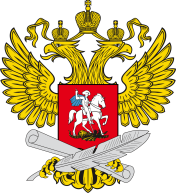 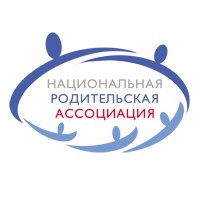 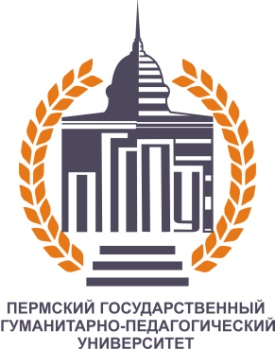 ПрограммаРегиональной педагогической конференции для учителей и библиотекарей г.Перми   «Обеспечение методического сопровождения внеурочной деятельности в сфере поддержки чтения»«ДЕТСКОЕ ЧТЕНИЕ В КОНТЕКСТЕ СОВРЕМЕННОЙ КУЛЬТУРЫ»Организаторы: - Министерство просвещения Российской Федерации- Общероссийская общественная организация «Национальная родительская ассоциация социальной поддержки семьи и защиты семейных ценностей- Федеральное государственное бюджетное образовательное учреждение высшего образования «ПЕРМСКИЙ ГОСУДАРСТВЕННЫЙ ГУМАНИТАРНО-ПЕДАГОГИЧЕСКИЙ УНИВЕРСИТЕТ» (ПГГПУ)-Кафедра теории, истории литературы и методики преподавания литературы;- Кафедра логопедии и коммуникативных технологийДата и время проведения: 16 ноября 2020г., 11.00-15.30Цель конференции: Обеспечение информационно-методического сопровождения внеурочной деятельности в сфере поддержки чтения в г. ПермиЗадачи конференции:1. Повышение профессионального уровня педагогов, преподающих русский язык и литературу через освоение современных читательских практик, выявление места и роли чтения в развитии культуры и жизни общества, развитие представлений о новейших тенденциях развития отечественной детской литературы.2. Обсуждение современных школьных программ по литературе на предмет их значения для повышения мотивации школьников к чтению. 3. Обсуждение принципов и подходов к проведению неформальных уроков литературы в 5-11 классах. 4. Выявление наиболее успешных региональных практик поддержки и продвижения книги и чтения. 5. Привлечение внимания общественности к проблеме детского чтения в Российской Федерации.Планируемые результаты:Обсуждены организационно-методические подходы к повышению мотивации детей к чтению в рамках урочной и внеурочной деятельности. Разработаны рекомендации участников конференции для педагогов и библиотекарей г.Перми и Пермского края по применению современных форм и методов формирования интереса и повышения мотивации детей к чтению Выстроены профессиональные коммуникации между представителями педагогического сообщества, сообщества библиотекарей г.Перми и Пермского края, родительским сообществом и общественными организациями по вопросам организации внеурочной деятельности по чтению. Место проведения: г. Пермь, ул. Сибирская, 24 «Пермский государственный гуманитарно-педагогический университет» (учебный корпус№1)  Соорганизаторы конференции:Центральная городская библиотека имени А. С. Пушкина,Муниципальное бюджетное учреждение культуры города Перми «Объединение муниципальных библиотек»;Государственное бюджетное учреждение культуры «ПЕРМСКАЯ КРАЕВАЯ ДЕТСКАЯ БИБЛИОТЕКА им. Л. И. КУЗЬМИНА» (ГБУК «ПКДБ им. Л. И. КУЗЬМИНА»)Формат проведения: очный с онлайн подключениямиКатегория участников: ученые и практики – исследователи проблем обеспечения методического сопровождения внеурочной деятельности в сфере поддержки чтения студенты-волонтеры, учителя, библиотечные работники, не менее 50 человек.Оргкомитет конференции:Алексей Владимирович Гусев, ответственный секретарь Координационного совета Национальной родительской ассоциации, член Коллегии Министерства просвещения Российской Федерации, кандидат исторических наук.Ольга Николаевна Тверская, эксперт Национальной родительской ассоциации, заведующая кафедрой логопедии и коммуникативных технологий ФГБОУ ВО ПГГПУ;Даниленко Юлия Юрьевна к.ф.н., зав. кафедрой теории, истории литературы и методики преподавания литературы ФГБОУ ВПО ПГГПУ.Лопатина Ольга Павловна,  к. ф.н. доцент кафедры  теории, истории литературы и методики преподавания литературы ФГБОУ ВПО ПГГПУ.РАСПИСАНИЕ МЕРОПРИЯТИЙ КОНФЕРЕНЦИИРАСПИСАНИЕ МЕРОПРИЯТИЙ КОНФЕРЕНЦИИРАСПИСАНИЕ МЕРОПРИЯТИЙ КОНФЕРЕНЦИИВремяСодержаниеСодержание10.30 -11.00Регистрация участников (ПГГПУ. Г.Пермь ул. Сибирская, аудитория №32, учебный корпус №1) Регистрация участников (ПГГПУ. Г.Пермь ул. Сибирская, аудитория №32, учебный корпус №1) ПЛЕНАРНОЕ ЗАСЕДАНИЕ «ДЕТСКОЕ ЧТЕНИЕ В КОНТЕКСТЕ СОВРЕМЕННОЙ КУЛЬТУРЫ»ПЛЕНАРНОЕ ЗАСЕДАНИЕ «ДЕТСКОЕ ЧТЕНИЕ В КОНТЕКСТЕ СОВРЕМЕННОЙ КУЛЬТУРЫ»ПЛЕНАРНОЕ ЗАСЕДАНИЕ «ДЕТСКОЕ ЧТЕНИЕ В КОНТЕКСТЕ СОВРЕМЕННОЙ КУЛЬТУРЫ»Модераторы: Гусев А.В.,  Даниленко Ю.Ю. (ПГГПУ аудитория № 32. учебный корпус №1)Модераторы: Гусев А.В.,  Даниленко Ю.Ю. (ПГГПУ аудитория № 32. учебный корпус №1)11.00-11.20Онлайн Трансляция(платформа Zoom)  Открытие пленарного заседания конференции:Гусев Алексей Владимирович, ответственный секретарь Координационного совета Национальной родительской ассоциации, член Коллегии Министерства просвещения Российской Федерации, кандидат исторических наук.Егоров Константин Борисович,  ректор «Пермского государственного гуманитарно-педагогического университета», кандидат исторических наук, доцент.Открытие пленарного заседания конференции:Гусев Алексей Владимирович, ответственный секретарь Координационного совета Национальной родительской ассоциации, член Коллегии Министерства просвещения Российской Федерации, кандидат исторических наук.Егоров Константин Борисович,  ректор «Пермского государственного гуманитарно-педагогического университета», кандидат исторических наук, доцент.11.30-13.30Онлайн Трансляция(платформа Zoom)  Докладчики:  Даниленко Юлия Юрьевна, кандидат  филологических наук, доцент Пермского государственного гуманитарно-педагогического университета, зав.кафедрой  теории, истории литературы и методики преподавания литературы Тема доклада: «Современная проза для подростков: актуальные тенденции».Лопатина Ольга Павловна,  кандидат филологических наук, доцент кафедры  теории, истории литературы и методики преподавания литературы ПГГПУ.Тема доклада: «Навигатор по современной подростковой прозе: что читать, а что не стоит?» Ляшенко Ольга Игоревна, Учитель высшей категории МАОУ "Лицей №10" г. Перми; абсолютный победитель краевого конкурса "Учитель года-2019".Тема доклада: «Формирование интереса к чтению в подростковой среде через анализ аллюзий и реминисценций классики в современных текстах».4. Самбикина Оксана Семеновна,  кандидат психологических наук,  доцентзав.кафедрой теоретической и прикладной психологии ПГГПУТема доклада: «Проблемы и психологические запросы современных подростков». 5. Катаев Филипп Андреевич, кандидат филологических наук, доцент кафедры  теории, истории литературы и методики преподавания литературы ПГГПУ.Тема доклада: «Сетевая литература: полезные ресурсы для читающей молодежи».6. Ядровская Елена Робертовна, д.п.н., проф. кафедры образовательных технологий в филологии РГПУ им. А. И. Герцена, директор АНО ЦДПО – «АЛЬФА-ДИАЛОГ»Тема доклада: «Развитие мотивации у школьников к чтению текстов культуры в процессе внеурочной деятельности»Докладчики:  Даниленко Юлия Юрьевна, кандидат  филологических наук, доцент Пермского государственного гуманитарно-педагогического университета, зав.кафедрой  теории, истории литературы и методики преподавания литературы Тема доклада: «Современная проза для подростков: актуальные тенденции».Лопатина Ольга Павловна,  кандидат филологических наук, доцент кафедры  теории, истории литературы и методики преподавания литературы ПГГПУ.Тема доклада: «Навигатор по современной подростковой прозе: что читать, а что не стоит?» Ляшенко Ольга Игоревна, Учитель высшей категории МАОУ "Лицей №10" г. Перми; абсолютный победитель краевого конкурса "Учитель года-2019".Тема доклада: «Формирование интереса к чтению в подростковой среде через анализ аллюзий и реминисценций классики в современных текстах».4. Самбикина Оксана Семеновна,  кандидат психологических наук,  доцентзав.кафедрой теоретической и прикладной психологии ПГГПУТема доклада: «Проблемы и психологические запросы современных подростков». 5. Катаев Филипп Андреевич, кандидат филологических наук, доцент кафедры  теории, истории литературы и методики преподавания литературы ПГГПУ.Тема доклада: «Сетевая литература: полезные ресурсы для читающей молодежи».6. Ядровская Елена Робертовна, д.п.н., проф. кафедры образовательных технологий в филологии РГПУ им. А. И. Герцена, директор АНО ЦДПО – «АЛЬФА-ДИАЛОГ»Тема доклада: «Развитие мотивации у школьников к чтению текстов культуры в процессе внеурочной деятельности»13.30-14.00ПерерывПерерывПАНЕЛЬНЫЕ ДИСКУССИИПАНЕЛЬНЫЕ ДИСКУССИИПАНЕЛЬНЫЕ ДИСКУССИИ14.00-15.00Онлайн Трансляция(платформа Zoom)  14.00-15.00Онлайн Трансляция(платформа Zoom)  Панельная дискуссия 1. "Писатель VS блогер: как соцсети влияют на подростковое чтение".Модераторы: Гусев Алексей Владимирович, ответственный секретарь Координационного совета Национальной родительской ассоциации, член Коллегии Министерства просвещения Российской Федерации, кандидат исторических наук.2. Ляшенко Ольга Игоревна, Учитель высшей категории МАОУ "Лицей №10" г. Перми; абсолютный победитель краевого конкурса "Учитель года-2019".Вопросы для обсуждения:- Нечитающее поколение: миф или реальность? -  Новые культурные ориентиры: массовая литература для подростков.- Литература в сети: опасности и возможности.Спикеры: Катаев Филипп Андреевич, кандидат филологических наук, доцент кафедры  теории, истории литературы и методики преподавания литературы ПГГПУ.2. Ляшенко Ольга Игоревна, Учитель высшей категории МАОУ "Лицей №10" г. Перми; абсолютный победитель краевого конкурса "Учитель года-2019".Онлайн Трансляция(платформа Zoom)  Онлайн Трансляция(платформа Zoom)  Панельная дискуссия 2 Актуальное прочтение классики: новые методики в преподавании литературы.Модератор: Лебедева Марина Алексеевна, кандидат филологических наук, доцент кафедры  теории, истории литературы и методики преподавания литературы ПГГПУ.Докладчики:1. Лебедева Марина Алексеевна, кандидат филологических наук, доцент кафедры  теории, истории литературы и методики преподавания литературы ПГГПУ.Тема доклада: Актуальные подходы и методики в преподавании литературы в школе.2. Мутовкина Анастасия Сергеевна, учитель русского языка и литературы 1 квалификационной категории МАОУ с углубленным изучением математики и английского языка "Школа дизайна "Точка"".Тема доклада: «Проектная деятельность по  литературе как инструмент продвижения чтения».3. Зырянова Анна Ивановна, кандидат филологических наук, учитель русского языка и литературы МАОУ "СОШ №153 с углублённым изучением иностранных языков"Тема доклада:"Сказкотерапия как вид внеурочной деятельности» КРУГЛЫЕ СТОЛЫ14.0015.00Онлайн Трансляция(платформа Zoom)  14.0015.00Онлайн Трансляция(платформа Zoom)  Круглый стол 1 Редкий фонд библиотеки: что могут рассказать старинные книги современному читателю? Модератор: Костицина Анна Вадимовна, заведующий сектором регионального центра «Книжные памятники» ПГКУБ им. А. М. ГорькогоДокладчики:1. Бурдинская Ирина  Александровна, главный библиотекарь фундаментальной библиотеки ПГГПУ Тема доклада: «Изучение редкого фонда библиотеки ПГГПУ: о чем могут рассказать старинные книги?»2.Шпакова Марина Викторовна, заведующий отделом редких книг ПГКУБ им. А. М. ГорькогоТема доклада: «Образовательно-выставочные проекты в работе с редким фондом» 3. Костицина Анна Вадимовна, заведующий сектором регионального центра «Книжные памятники» ПГКУБ им. А. М. ГорькогоТема доклада: «Редкий фонд в онлайн-пространстве».4.Пигалева Светлана Валерьевна, заместитель директора (научно-методическая работа)Тема доклада: Просветительские проекты Пермской краевой государственной библиотеки им. А. М. Горького для школ и вузов.5. Лумпова Мария Анатольевна, библиограф ФБ ПГГПУТема доклада: Новые подходы взаимодействия ФБ ПГГПУ с читателем в цифровой среде в рамках реализации youtube-проекта «Круг чтения». 14.0015.00Онлайн Трансляция(платформа Zoom)  14.0015.00Онлайн Трансляция(платформа Zoom)  Круглый стол 2  Актуальные формы работы с читателями на базе библиотеки: литературные квесты и творческие мастерские. Модератор: Герасимова Елена Леонтьевна, зав.отделом Краевого центра детского чтения библиотеки  им. Л. И. Кузьмина (г.Пермь)Докладчики: 1. Герасимова Елена Леонтьевна ,зав.отделом Краевого центра детского чтения библиотеки  им. Л. И. Кузьмина (г.Пермь)Тема доклада: Игровые формы в организации читательской деятельности ( опыт работы библиотеки им.Кузьмина  г.Перми.ТВОРЧЕСКИЕ ВСТРЕЧИТВОРЧЕСКИЕ ВСТРЕЧИТВОРЧЕСКИЕ ВСТРЕЧИ14.0015.00Онлайн Трансляция(платформа Zoom)  Творческая встреча с поэтом, журналистом, выпускающим редактором литературного журнала «Вещь», Юрием Куроптевым, Тема встречи: Новинки региональной литературы на страницах журнала «Вещь»Творческая встреча с поэтом Иваном Козловым Тема встречи: Городские прогулки как жанр: поэтично ли пространство Перми?Творческая встреча с поэтом, журналистом, выпускающим редактором литературного журнала «Вещь», Юрием Куроптевым, Тема встречи: Новинки региональной литературы на страницах журнала «Вещь»Творческая встреча с поэтом Иваном Козловым Тема встречи: Городские прогулки как жанр: поэтично ли пространство Перми?14.0015.00Онлайн Трансляция(платформа Zoom)  Творческая встреча с детским писателемЭдуардом Матвеевым, писателем, автором популярных сказок «Дима и совенок», «Лесная биржа».Тема встречи: Что интересно читать современному ребенку? Взгляд писателя.Творческая встреча с детским писателемЭдуардом Матвеевым, писателем, автором популярных сказок «Дима и совенок», «Лесная биржа».Тема встречи: Что интересно читать современному ребенку? Взгляд писателя.15.00-15.30Онлайн Трансляция(платформа Zoom)  Подведение итогов конференции. (аудитория № 32. Главный корпус №1)Подведение итогов конференции. (аудитория № 32. Главный корпус №1)